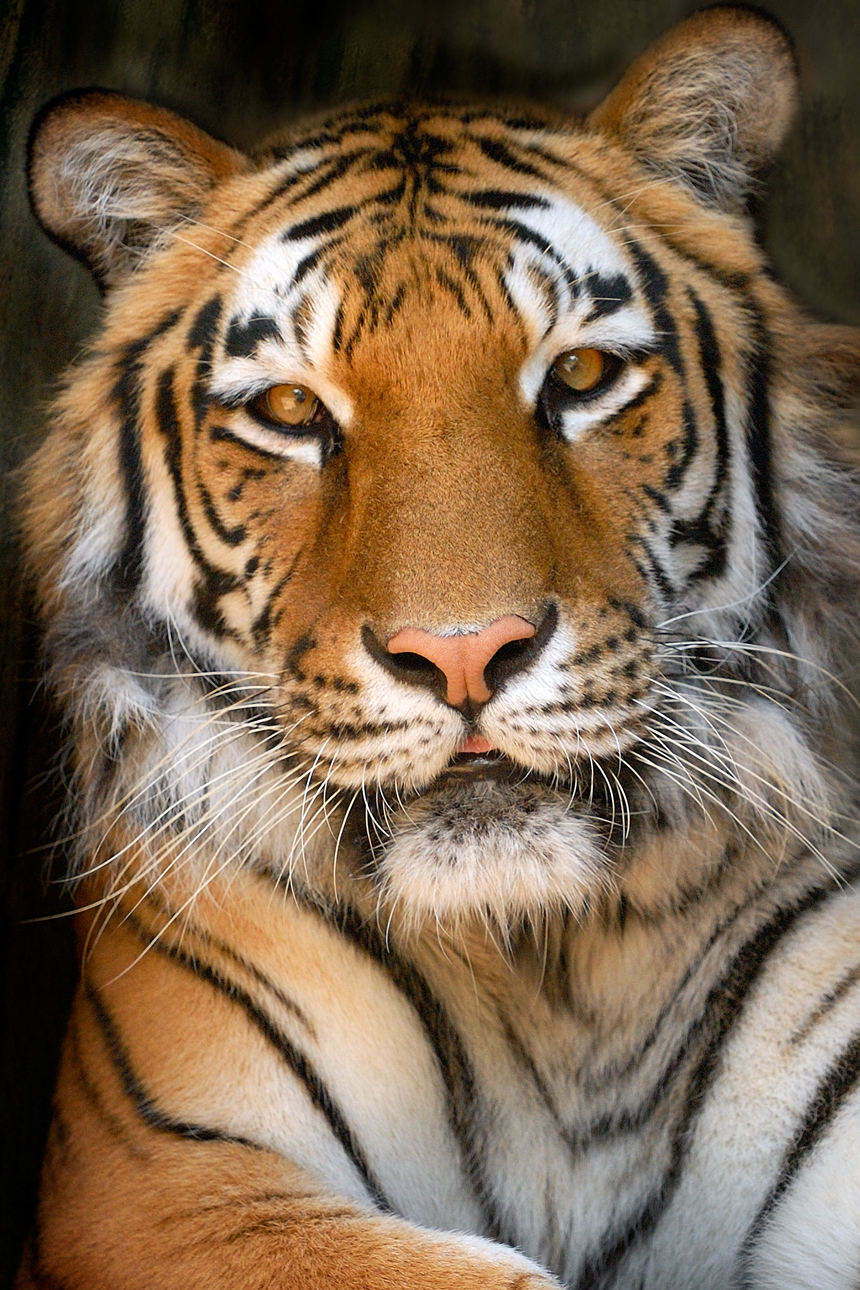 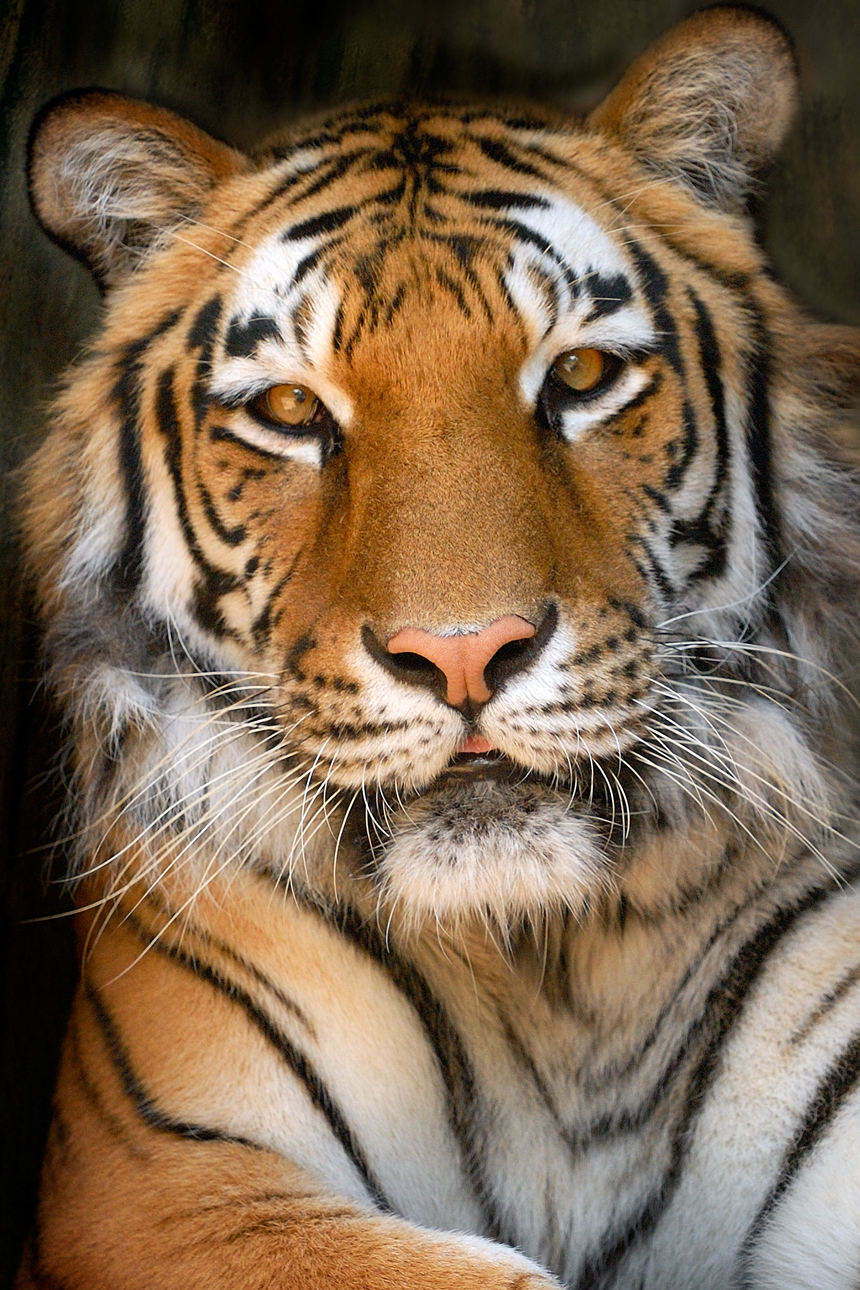 Menu Subject to ChangeSUNDAYMONDAYTUESDAYWEDNESDAYTHURSDAYFRIDAYSATURDAY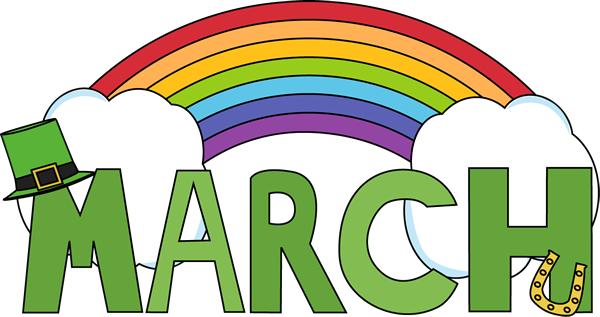 March 1 Macaroni & Cheese W/G Roll OrCalzoneSteamed BroccoliBaby CarrotsChoice of Fruit / MilkMarch 2 Pepperoni Pizza Or CheeseburgerBaked BeansSpinach SaladChoice of Fruit / MilkOffer verses serve -Students must take3 of 5 items to count as a lunch & one must be a fruit or vegetable.All Meals areserved with 1% milk, fat free chocolate, fat free vanilla, fat free strawberry and skimMarch 5Stuffed Shells W/G RollOrCheesesteakBroccoliRed Peppers w/ DipChoice of Fruit / MilkMarch 6Chicken SticksW/G RollOrSloppy Joe SandwichBaked BeansCucumbers Choice of Fruit / MilkMarch 7Chicken AlfredoBread StickOrFish Nuggets w/ RollGrape TomatoesRomaine SaladChoice of Fruit / MilkMarch 8Hamburger MacaroniW/G RollOrHot Dog on Pretzel BunPeasBaby CarrotsChoice of Fruit / MilkMarch 9Cheese PizzaOrChicken Patty SlidersCelery w/ Peanut butterCornChoice of Fruit / MilkPre-K AlternativeMarch 8th – PB & J Sandwich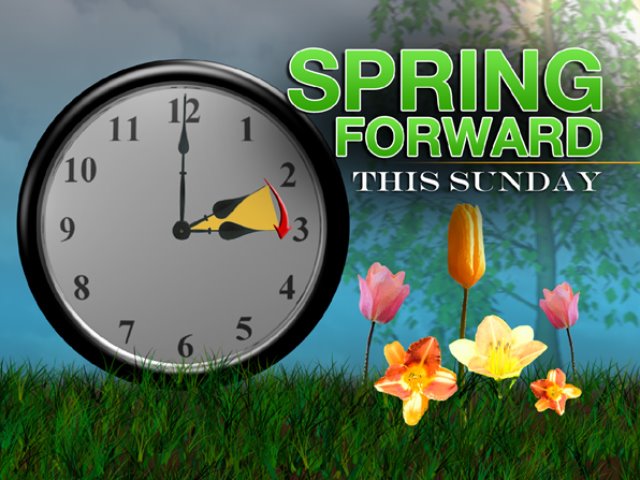 March 12BBQ Rib SandwichOrTurkey & Cheese Pretzel BunSweet Potato WedgesCorn Choice of Fruit / MilkMarch 13Broccoli & Cheese SoupKrabby PattyOrGrilled Ham & CheeseRomaine SaladPeasChoice of Fruit / MilkMarch 14Walking TacoOrFish SandwichSteamed CarrotsGrape TomatoesChoice of Fruit / MilkMarch 15Spaghetti & MeatballsBreadstickOrChicken SandwichCeleryNorthern BeansChoice of Fruit / MilkMarch 16Cheese PizzaOrMeatball SubSmiley FriesBaby CarrotsChoice of Fruit / Milk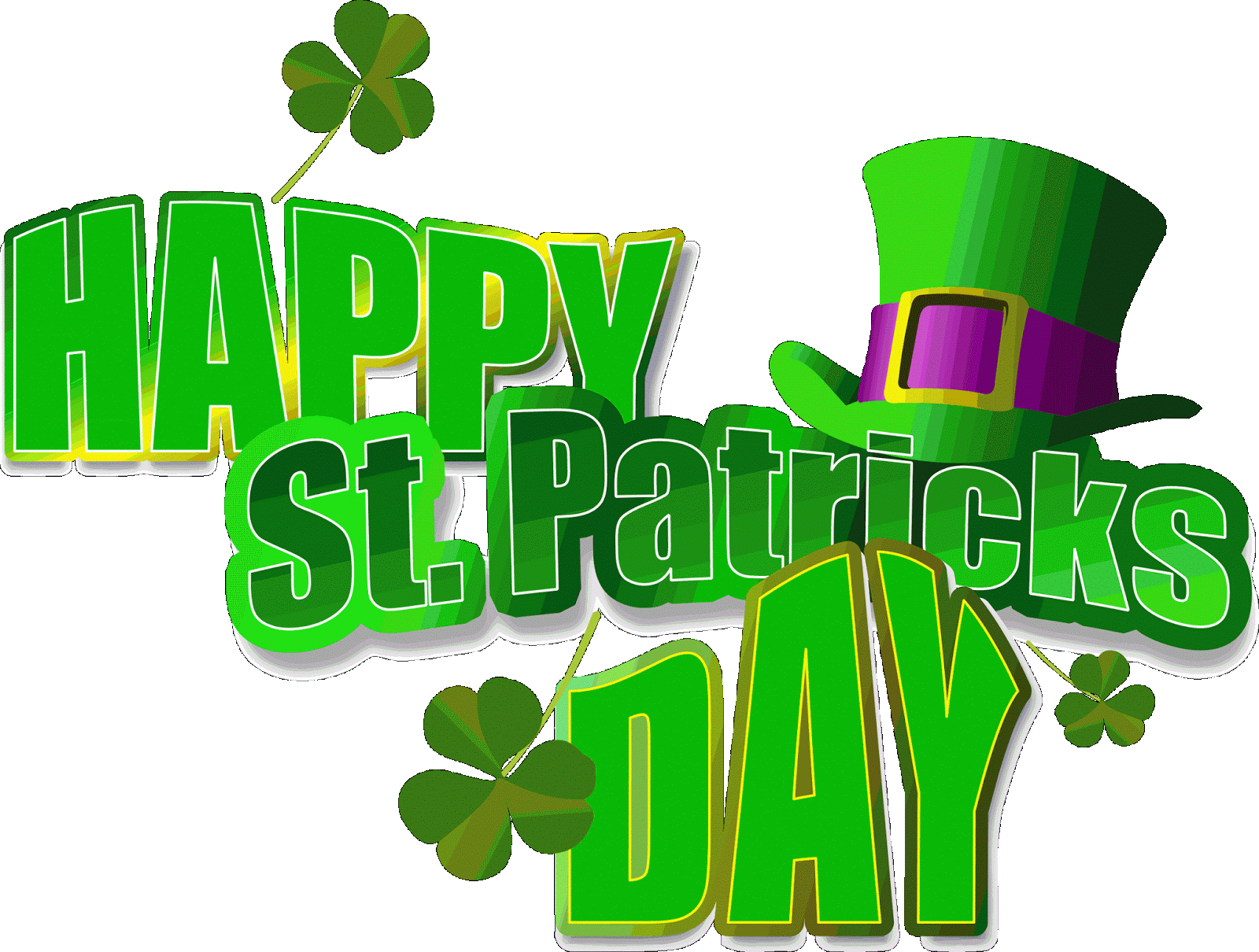        March 19CheeseburgerOrShrimp PoppersW/ RollFrench FriesCorn on the CobChoice of Fruit/Milk March 20Chicken Nuggets W/ RollOr
Soft Shell TacoSliced TomatoesBaked BeansChoice of Fruit / MilkMarch 21Tomato SoupGrilled CheeseOr Sloppy Joe SandwichSteamed CarrotsRomaine SaladChoice of Fruit / MilkMarch 22Roast Turkeyw/ Gravy OrCalzoneMashed PotatoesGreen Beans / StuffingChoice of Fruit / Milk March 23French Bread PizzaOrFish SandwichSweet Potato FriesBaby CarrotsChoice of Fruit/MilkMiddle/HS Lunch-$ 2.55Milk - .50Reduced - .40No breakfast on two hour delaysMarch 26Mashed Potato BowlW/G RollOrBBQ Rib SandwichPeasGrape tomatoesChoice of Fruit / MilkMarch 27Sweet & Sour ChickenBreadstickOrTurkey & Cheese WrapBroccoli / RiceBaby Carrots Choice of Fruit / MilkMarch 28Popcorn ChickenW/ Goldfish CrakersOrChef Salad W/ RollBaked Beans Sliced TomatoesChoice of Fruit / MilkMarch 29No SchoolMarch 30 No School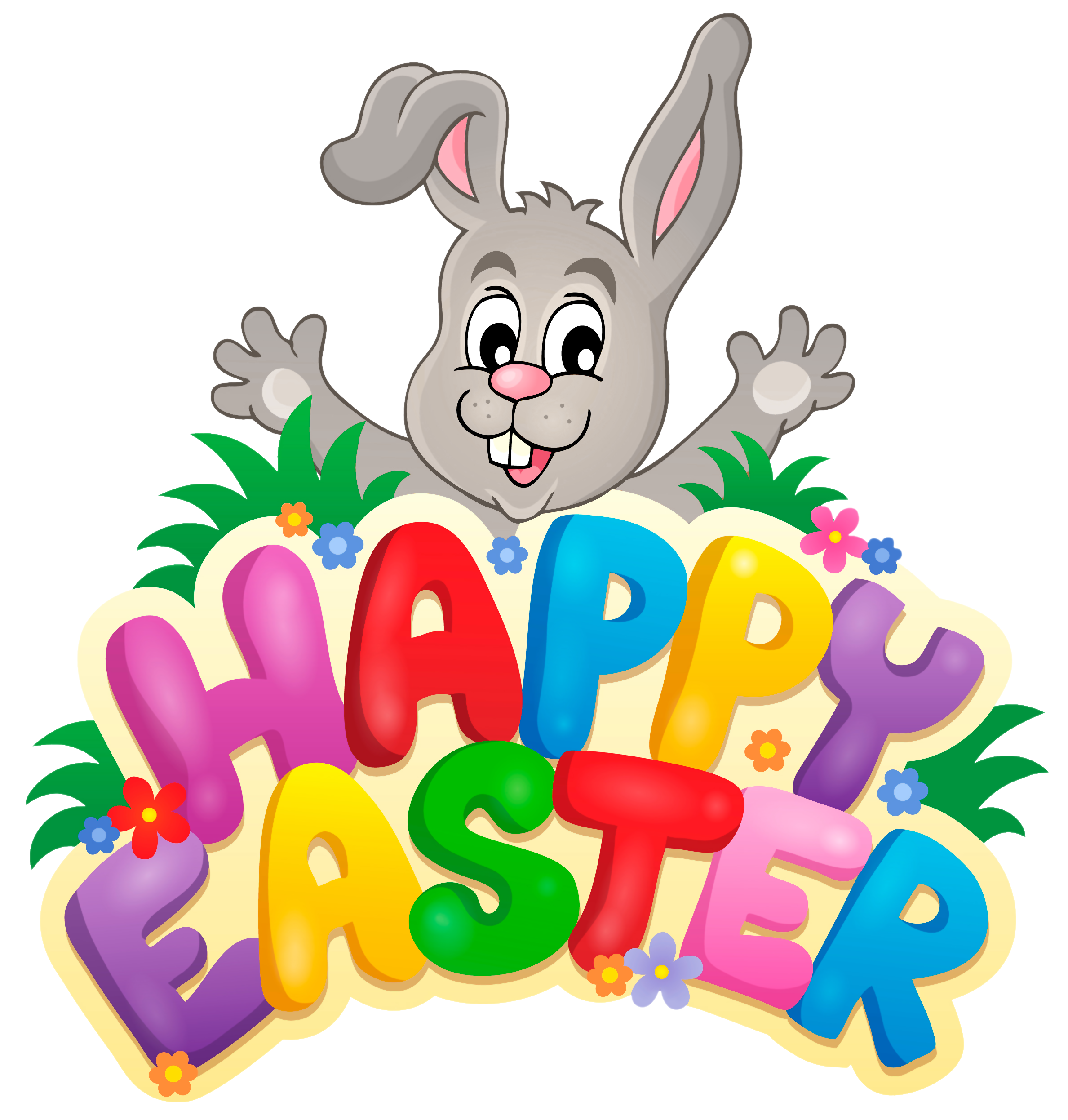 